天河新天地商铺租赁竞投须知根据有关物业出租法律、法规及相关规定，本着公平、公正、公开原则，我司作为招租方拟对广州市天河新天地物业进行公开招租，相关招租信息公告如下：一、 出租方基本信息广州市城壹房地产代理有限公司。二、 项目概况天河新天地项目坐落于天河北部核心交通区域，位于天源路及元岗路交界，总建筑面积约 39,700平方米，是集购物、餐饮、休闲及娱乐于一体的商业综合体。项目地理位置优越，毗邻天河客运站，服务周边写字楼、创意园、精品公寓、学校等消费群体。项目交通网络四通八达，交通十分便利，邻近地铁 3号线、6号线、10号线（在建）交汇点天河客运站；商场设有户外中央广场、地下停车场、地铁连接通道等，配套服务十分完善。天河新天地由地下一层至地上四层组成，负一到三层定位年轻、活力、潮流的购物中心，四层到四层主打休闲、娱乐、运动的时尚场所，环境舒适休闲，汇聚各地美食及特色餐厅等。三、 招租商铺基本情况（一）招租物业基本信息序号区域铺位号计租面积电气供水排水 排油烟1四层L407168㎡按现状交付（二）招租条件项目序号明细1招租业态：商业（餐饮）-1 -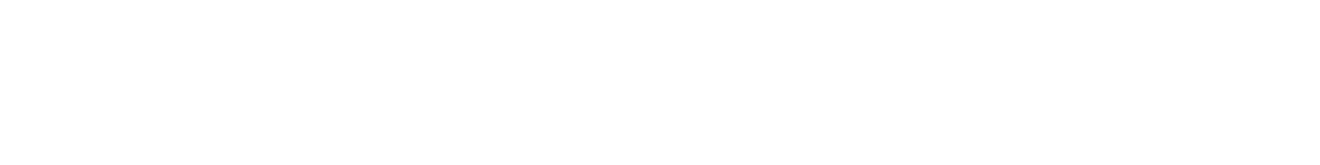 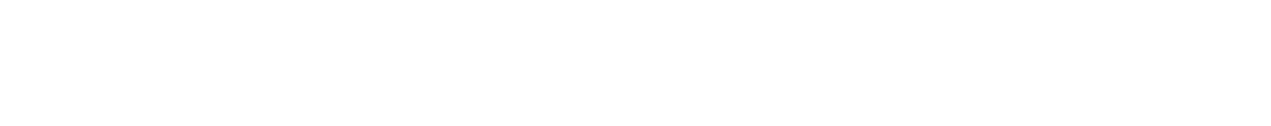 2345物业编号：四层 L407号商铺计租面积（㎡）：租赁期限（年）：首租装修期（月）：168㎡5年3个月，含在租赁期限内第二年起，每年在上一年基础上递增不低于6租金递增率（%）：5%。789租金标准（元/月）：首年月租金不低于 26040元/月（含税）综合管理费标准（元/月）： 104元/㎡·月（含税）租金保证金（元）：相当于首年月租金 3倍（含税）101综合管理费保证金（元）： 相当于首年月综合管理费 3倍（含税）1水电费周转金（元）:相当于首年月综合管理费 1倍（含税）四、 承租人基本条件承租人必须能独立承担民事责任、有效存续的法人或其他组织或具有完全民事行为能力的自然人。五、 承租人选定办法（（一）本商铺招租项目采用综合评分法确定中选候选人。二）开标、评审流程：1）开标：由招租人组织各参与竞投的单位（个人）进行开标工作，并形成相关记录；2）综合评审：招租人将按照附件 4的评审内容对各竞投人递交的竞投文件进行综合评审及打分，根据综合得分从高到低的排名确定中选候选人顺序：综合得分最高者为第一候选人，次高者为第二候选人，依次类推。综合得分相同的，按经济报价由高到低顺序排列。综合得分且经济报价相同的，根据业态、品牌定位及对招商推动作用的评审得分高低确定次序，以此类推（根据所占得分权重比例大小的顺序确定比选依据次序），如各项得分均相同的，由招租人评审人员抽签确定投标人名次。-2 -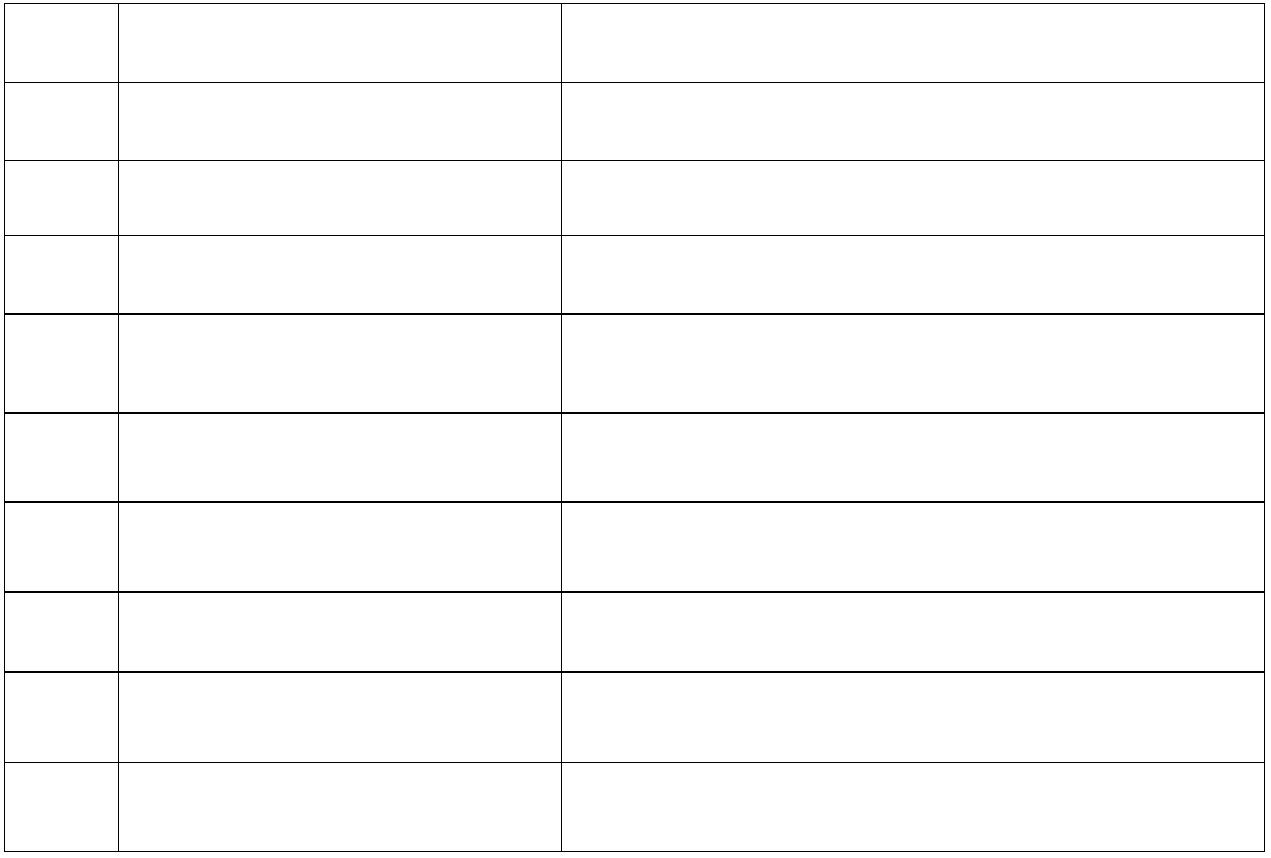 （三）招租人自发布招租公告之日起，可能会根据意向招租业态商务条件、项目周边市场租赁价格水平或其他因素，对租金标准作出调整或终止该商铺的招租，各意向竞投人须完全理解和接受招租人因市场变化而作出的该种调整。（四）招租人根据本招租文件规定的评审程序最终确定的意向中选人的租金标准原则上不低于招租人预期的租金水平，否则，招租人有权终止及宣布该次招租行为失败而重新组织再次招租。（五）公开招租只有一个符合条件的报名者，经公示 5个工作日无异议后，以不低于招租底价确定租赁价格。六、 竞投文件编制要求（一）竞投人递交的竞投文件应使用中文，除另有规定外，所使用的度量衡单位，均采用中华人民共和国法定计量单位。（1二）竞投文件要求提交的编制内容（包含但不限于以下文件）：.竞投文件封面；2.营业执照等公司证照资料；3.企业法定代表人资格证明及有效委托授权书（原件）；.填报有效的承租承诺函（竞投报价表）；.企业综合概况说明及综合资信证明材料；.品牌介绍及经营方案。456（（三）编制的竞投文件封面要加盖单位公章，内页盖骑缝章。四）竞投文件按上述各项要求如实填报及盖章后，密封（竞投人自行在封口处加密封章），在指定时间、地点，按招租文件规定送达开标地点。-3 -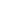 